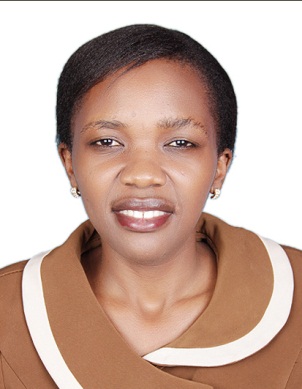 NAME: DAMARIS DATE OF BIRTH: 01/06/1986 C/o-TELEPHONE: +971503718643NATIONALITY: KENYAN LAUGUAGE: ENGLISH/SWAHILI/GERMAN MARITIAL STATUS: SINGLE LOCATION: KENYAE-MAIL: damaris.341514@2freemail.com A well –organized individual with excellent communication skills 5 years of experience working as a public area attendant Ability to communicate and give excellent customer service to guest Proven ability to keep an eye on safety hazards and act on them to prevent injury to either staff or guest. 2009-2010 JIMFRIENDS HOTELS (PULIC AREA ATTNEDANT) Greet customer, reply customer’s questions and communicate needs to other worker and supervisor Attend staff meetings as required Keep public areas spaces and rooms clean and safe. 2011-2013 CLUB EQUINOX LOUNGECleaning and arranging roomsCleaning public areas2013-2015 BLUE POST HOTELGreet customer, reply customers question and communicate needs to other workers and supervisors  Keep public areas clean and report all maintain ace Able to distinguish and report any furniture that needs servicing or repair. 2015-2016 BAHRAIN Worked as a house helpMaintaining cleanliness ADDITIONAL SKILLS Trustworthy and reliable Detail oriented Independent and comfortable working without supervision EDUCATION PRIMARY SCHOOL 1992- 2001 SECONDARY SCHOOL 2002-2005 COMPUTER SCHOOL 2006-2006 REFEREES WILL BE AVAILABLE ON REQUEST